МКОУ «Ново-Дмитриевская СОШ»Информация о проведении Единого Дня безопасностиСогласно приказу Министерства образования и науки Республики Дагестан от 17 августа 2020 г. № 1566-08/20, и Плану мероприятий по проведению республиканской акции «Безопасное детство - 2020», 2 сентября во всех школах Дагестана ознаменован как единый День безопасности "Безопасное детство". В рамках республиканской акции в МКОУ «Ново-Дмитриевская СОШ» были проведены тематические классные и информационные часы, направленные на повышение культуры безопасности жизнедеятельности учащихся.: «Безопасное детство», «Школа- остров безопасности», «Дорога безопасности», «Человек. Дорога. Автомобиль». Организованы «круглые столы», викторины, занятия по ОБЖ: «Правила дорожного знать каждому положено!», «Знать ПДД обязательно!», «Безопасность – образ жизни».Зам директора по ВР____________Манапова К.Т.Приложения: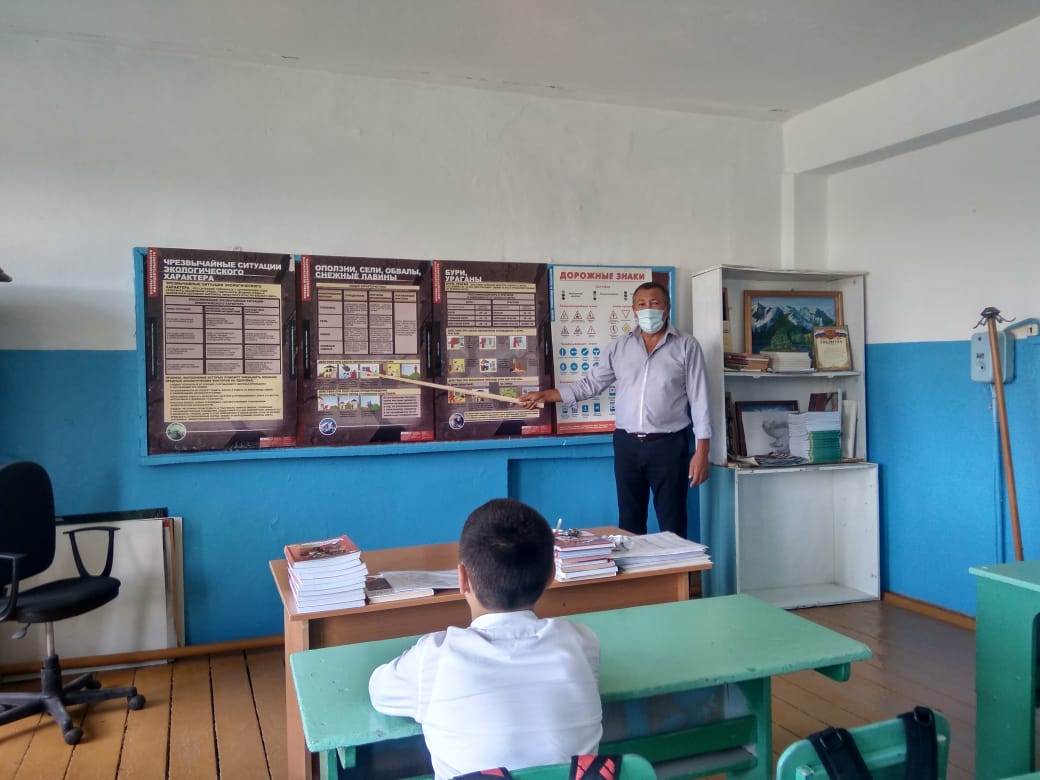 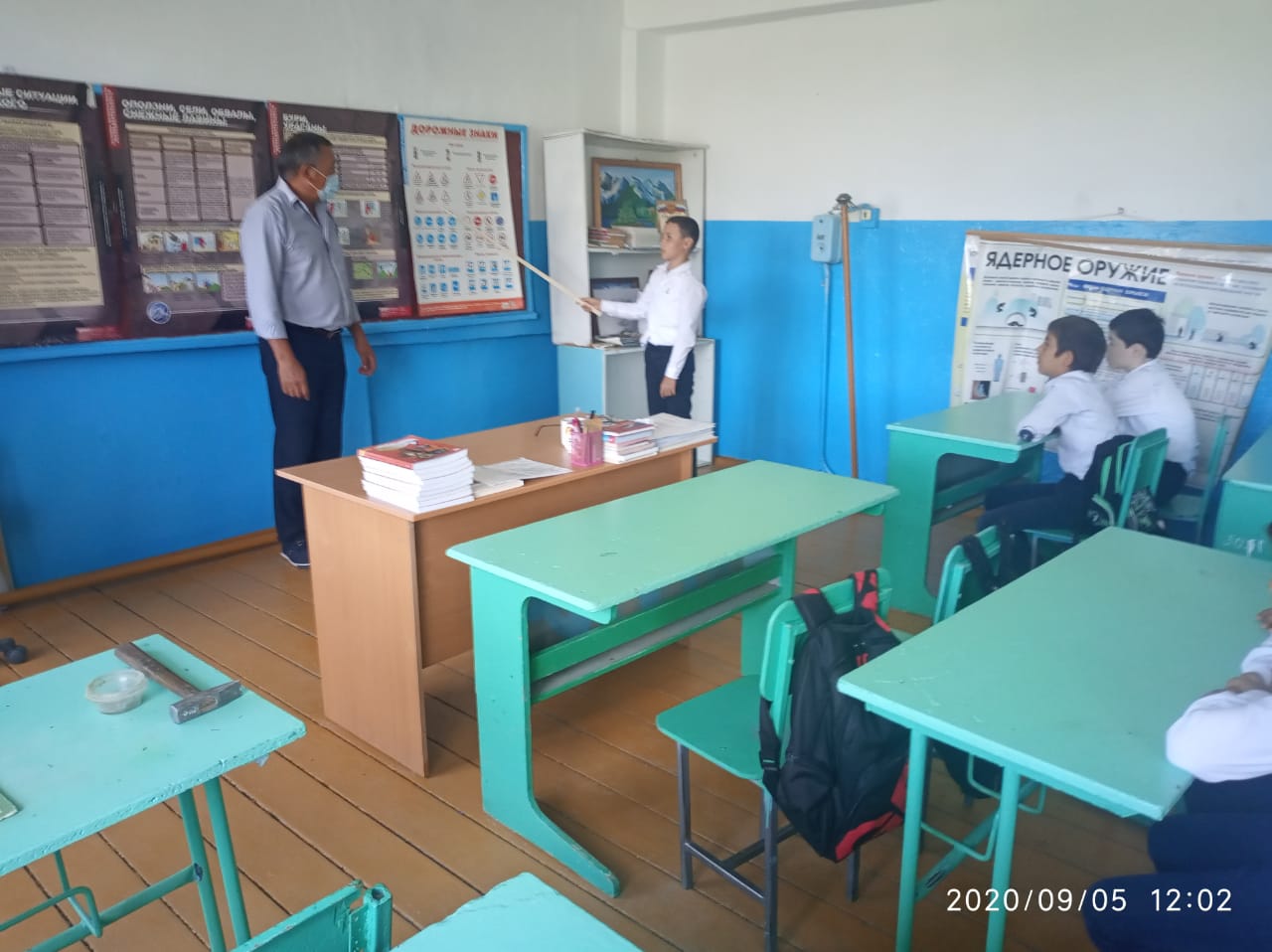 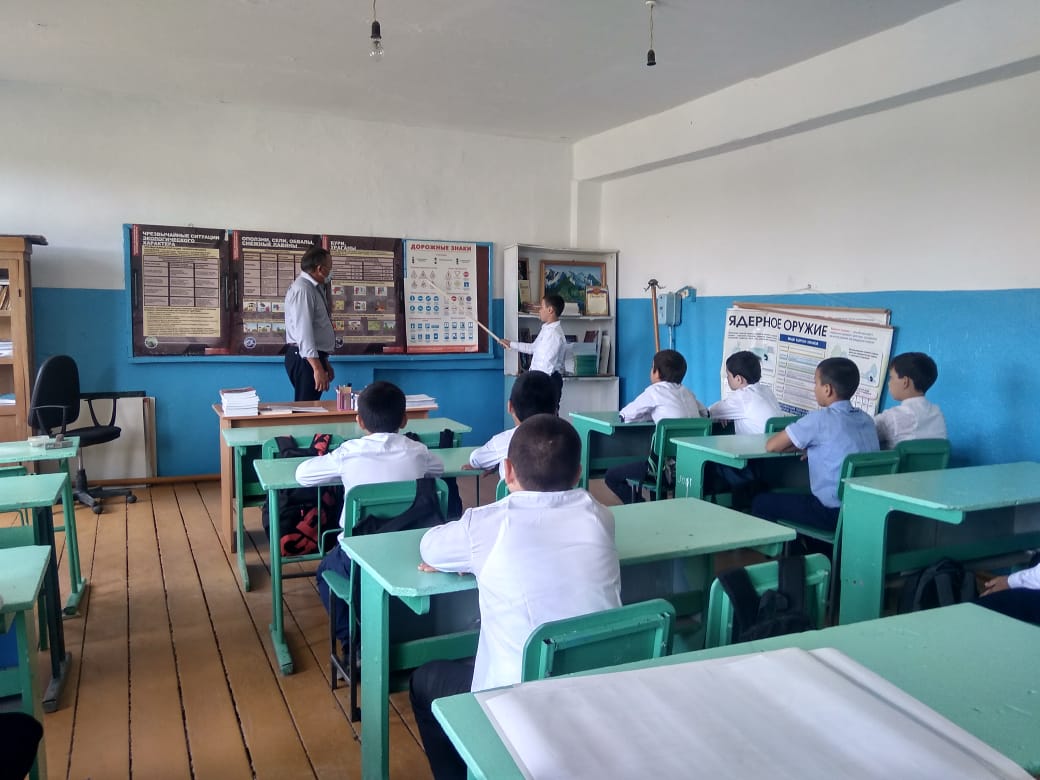 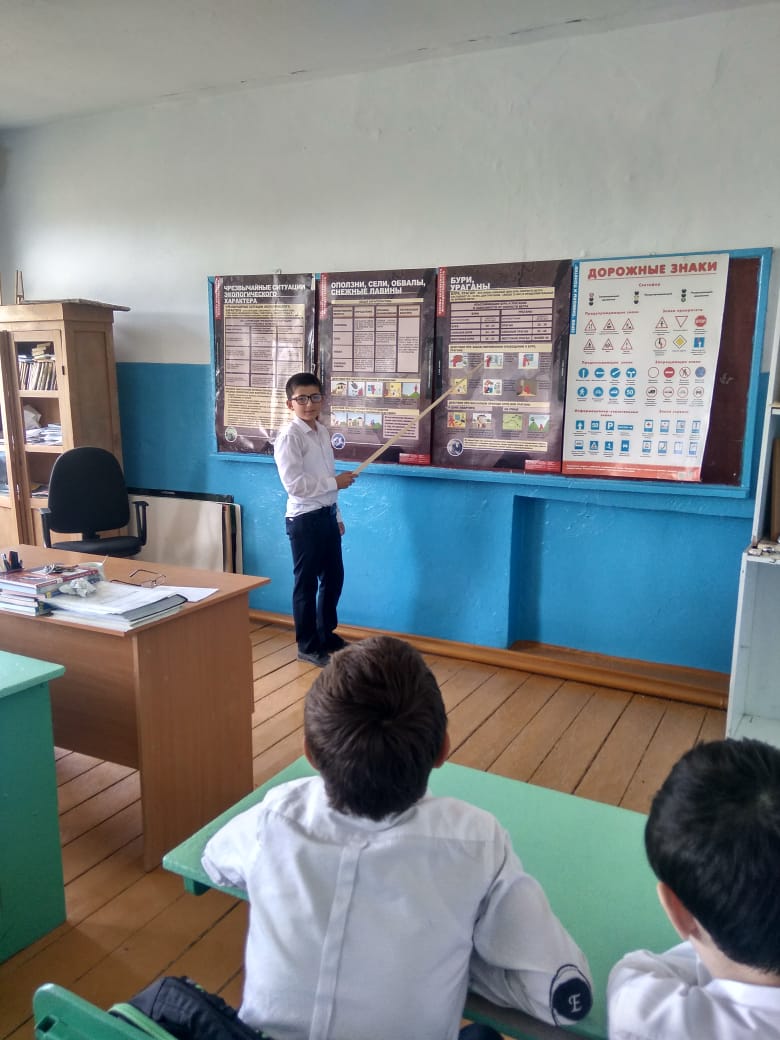 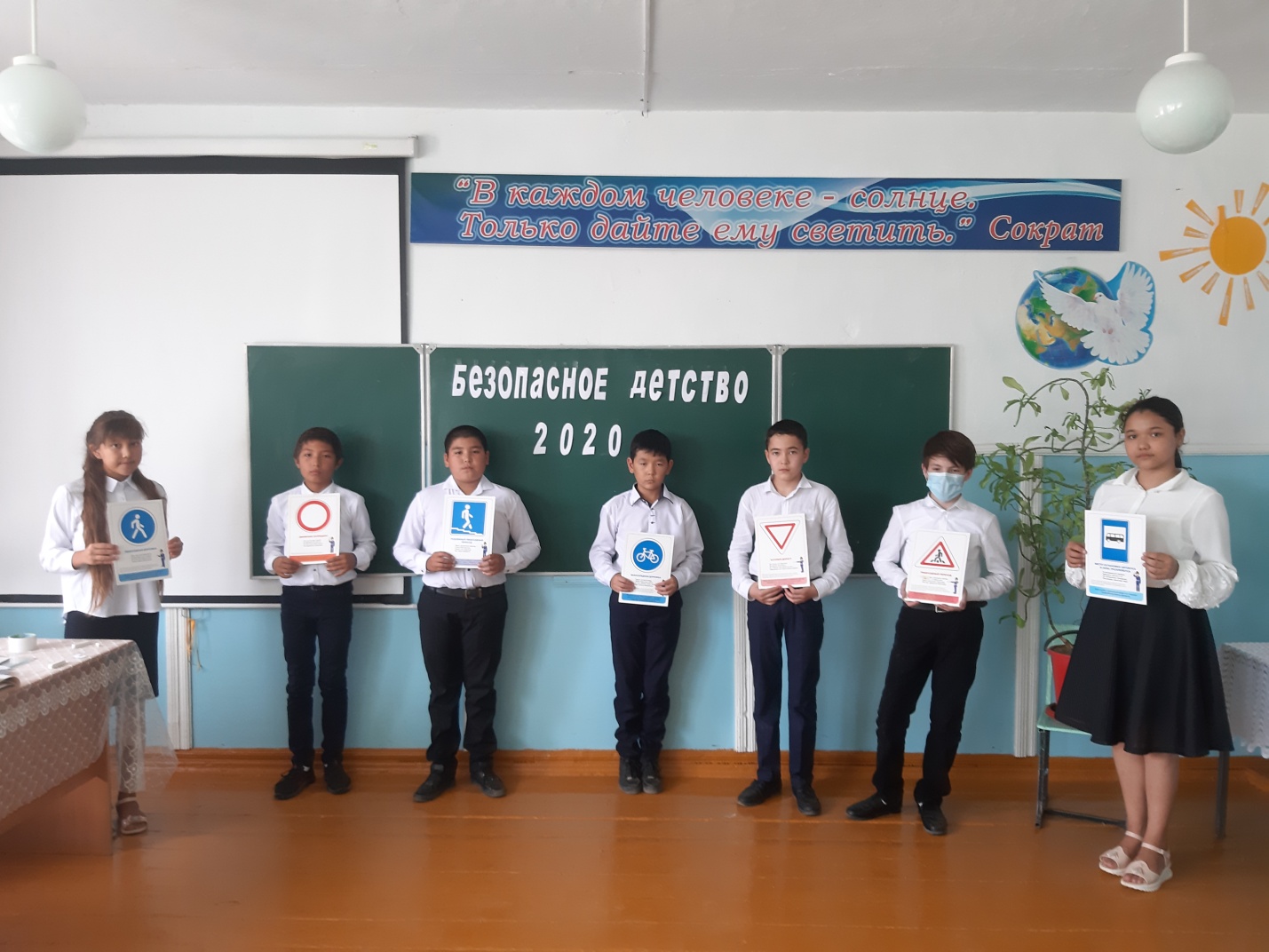 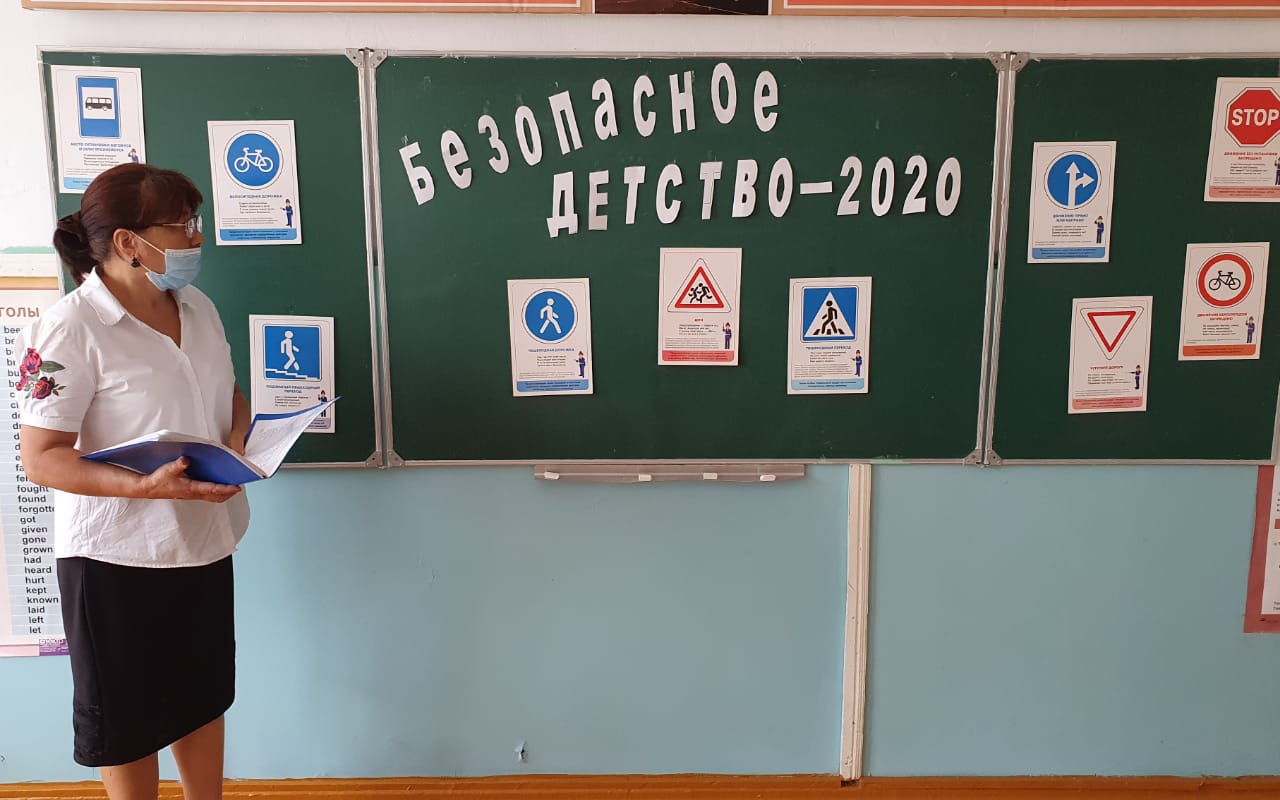 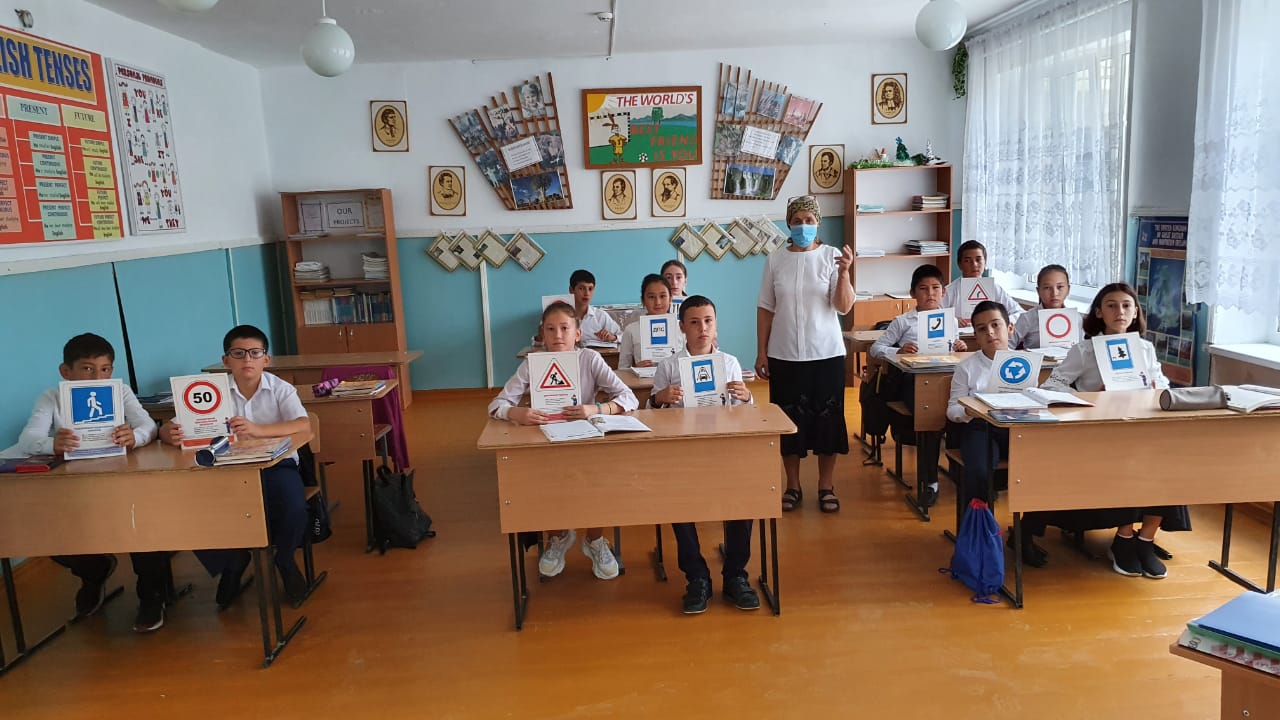 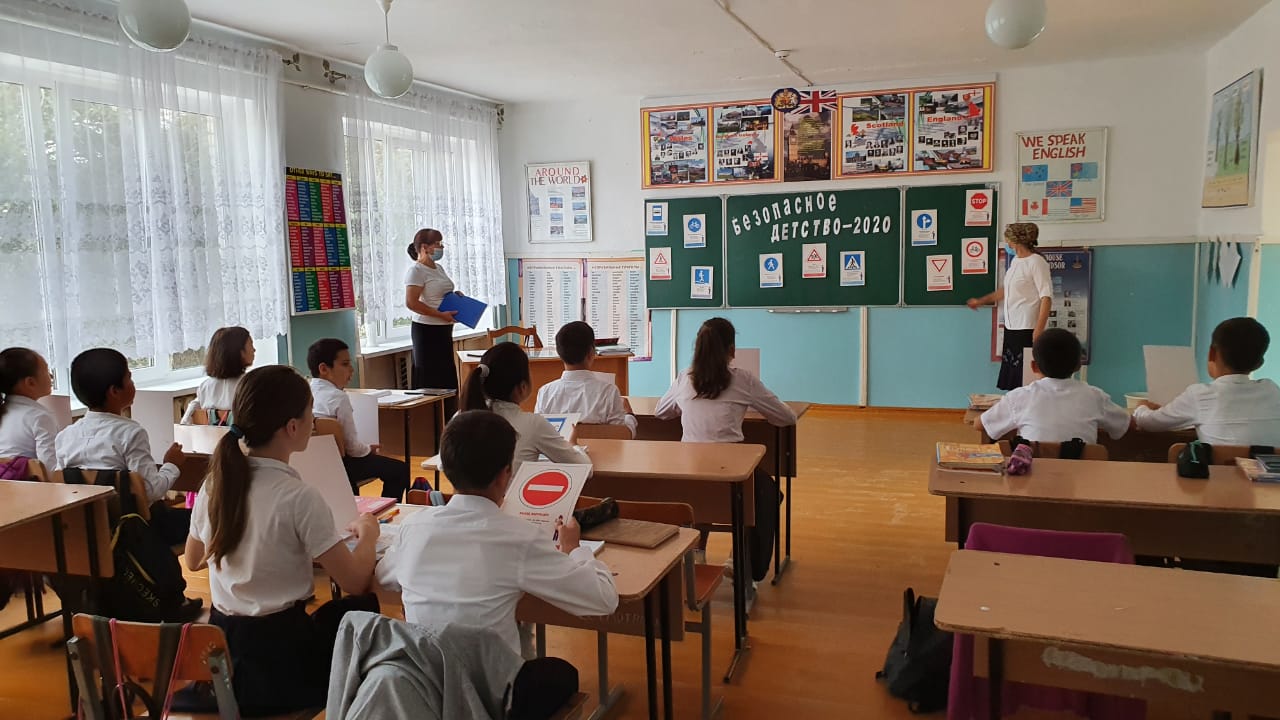 